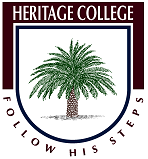 YEAR 8 DESIGN & TECHNOLOGY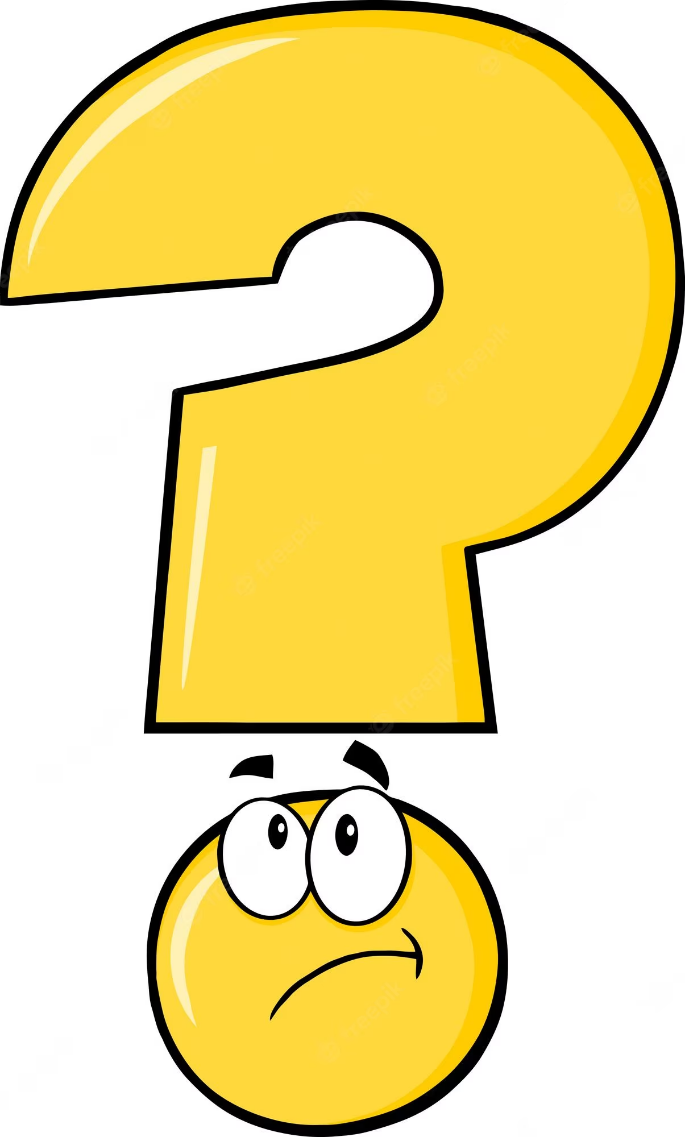 Task Why the question?Usually, you are making a product that is set by specification and constraint in your D&T lessons, but this project is about you designing your own product. This product while being a “free” choice will have some constraints. The steps for your project are set out below and represent the process which is used by designers and entrepreneurs who develop products or systems for industry.To succeed in this task, you will do the following and have evidence of each step in a document or PowerPoint. Step 1: Use the Design Process Guide attached to help you work through the development steps for your product. The following constraints will apply to your design:Must utilise materials and skills that you can access here in the Technology centre.Is able to fit in a box no larger than .4M3 or 400mm x 400mm x 400mm.Utilises at least one joining technique other than glue.Step 2: Justify your design before production begins by presenting your Design to the          teacher.Step 3: Make your product by the end of Week 4 Term 4.Step 4: Evaluate your product against your initial design idea. The Design Process 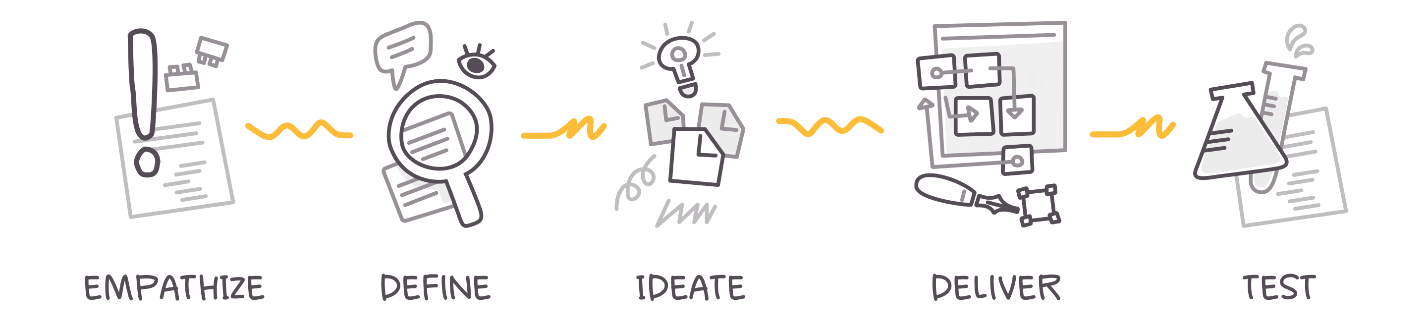 OR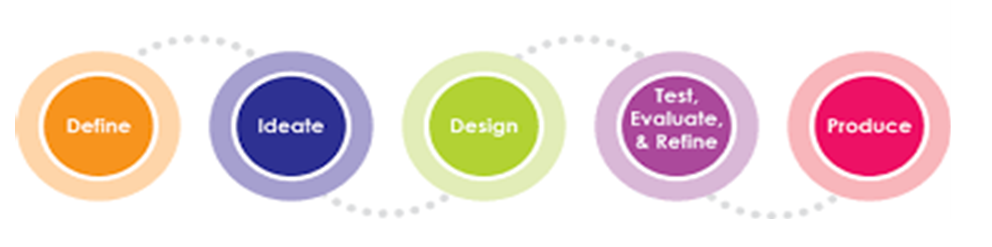 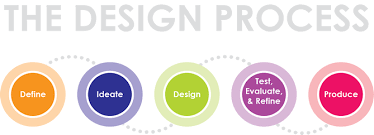  Name: ……………………………………………  			Class:………………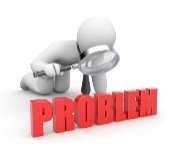 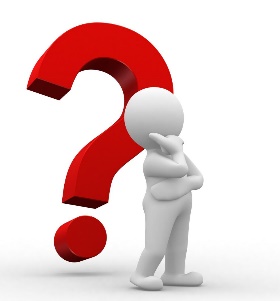 Possible Solutions (looking at existing products that may meet the need)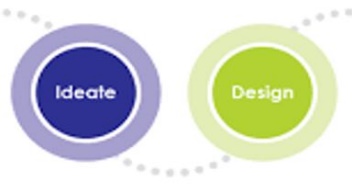 The Solution			Investigate the How to?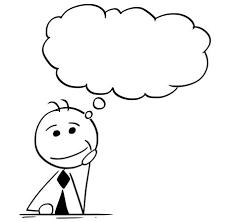 Drawings and Prototypes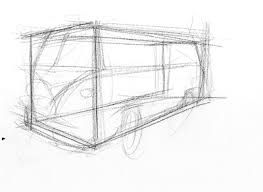 Working Drawings?These are drawings which include all the detail required to produce the product designed.  Information will include all dimensions and annotations providing explanations of features not shown. Computer Aided Design drawings are the best way to produce drawings but they could also be scaled manual technical drawings using the correct standards. The test for your drawings should be the ability for anyone to take your drawing and produce the product to the specifications given. 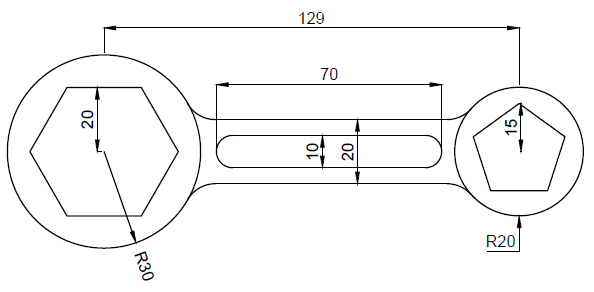 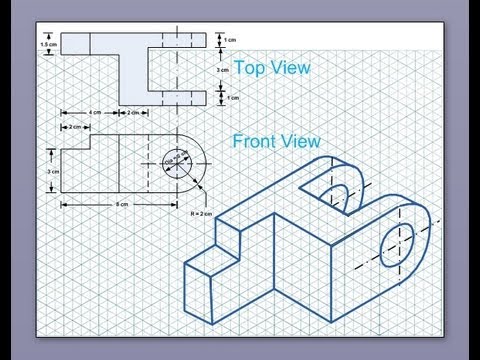 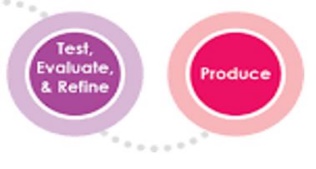 Production and Modifications						The making process is part of the design process as you test, prototype and refine your ideas. During this process you may need to revisit the planning and drawing steps to refine and modify the product. A record should be kept as evidence of your thinking and problem solving. Its useful to take images of your progress.Criteria for Success (What will success look like?)EvaluationThis is the time to reflect on your product and the process and consider the following questions. Use an electronic document if you choose to expand on the evaluation.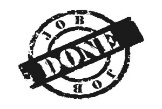 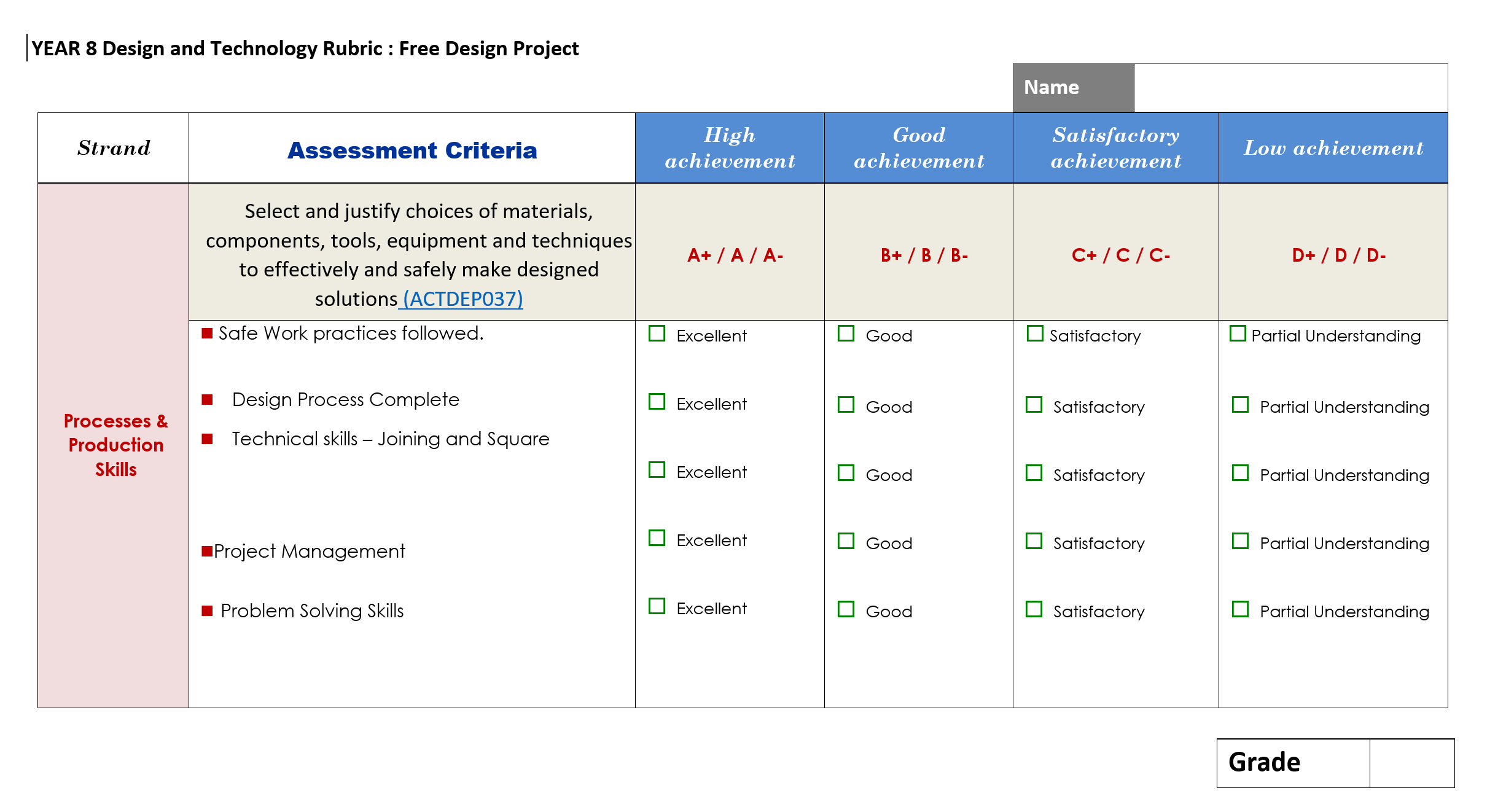 ConsiderationsConstraints